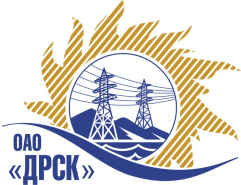 Открытое акционерное общество«Дальневосточная распределительная сетевая  компания»_____________________________________________________________________________________________ул.Шевченко, .Благовещенск, 675000, Россия Тел: (4162) 397-359; Тел/факс (4162) 397-200, 397-436 Телетайп 154147 «МАРС»; E-mail: doc@drsk.ru ОКПО 78900638, ОГРН 1052800111308, ИНН/КПП 2801108200/280150001Протокол выбора победителягород  Благовещенск, ул. Шевченко, 28ПРЕДМЕТ ЗАКУПКИ:закрытый одноэтапный конкурс без предварительного квалификационного отбораЛот 1 «Охрана объектов структурных подразделений» для нужд филиала ОАО «ДРСК» «Амурские электрические сети»;Лот 2 – «Охрана объектов филиала ОАО «ДРСК» «Хабаровские электрические сети» (13 объектов-16 постов охраны);Лот 3 - Охрана объектов филиала ОАО «ДРСК» «Приморские электрические сети»Закупка проводится согласно ГКПЗ 2014г. раздела 10 «Прочие услуги» № 192, 194, 212  на основании указания ОАО «ДРСК» от 05.11.2013 г. № 145.Планируемая стоимость закупки в соответствии с ГКПЗ:    Лот 1 – 27 431 100,00 руб. без учета НДС;Лот 2 – 21 347 712,00 руб. без учета НДС;Лот 3 – 46 418 178 руб. без учета НДС. Форма голосования членов Закупочной комиссии: очно-заочнаяПРИСУТСТВОВАЛИ:	На заседании присутствовали 8 членов Закупочной комиссии 2 уровня. ВОПРОСЫ, ВЫНОСИМЫЕ НА РАССМОТРЕНИЕ ЗАКУПОЧНОЙ КОМИССИИ: 1. О признании предложений соответствующими условиям закупки2. О предварительной ранжировке предложений3. О проведении переторжки4. Выбор победителяВОПРОС 1 «О признании предложений соответствующими условиям закупки»ОТМЕТИЛИ:Предложения ООО ЧОО «Центр-КБ» . г. Благовещенск  (лот № 1), ООО ЧОО «Феликс» г. Благовещенск (лот № 1), ООО «ЧОО «Тайфун»  г. Хабаровск (лот № 2) ООО ЧОО «Центр-К ДВ» г. Хабаровск (лот № 2) ООО ЧОП «Дела-Секьюрити» г. Владивосток (лот № 3) ООО ЧОП «Центр-КВ» Г. Владивосток  признаются удовлетворяющим по существу условиям закупки. Предлагается принять данные предложения к дальнейшему рассмотрению.ВОПРОС 2 «О предварительной ранжировки предложений»ОТМЕТИЛИ:В соответствии с требованиями и условиями, предусмотренными извещением о закупке и Закупочной документацией, предлагается предварительно ранжировать предложения следующим образом: ВОПРОС 3 «О проведении переторжки»ОТМЕТИЛИ:Учитывая результаты экспертизы предложений Участников закупки, Закупочная комиссия полагает не целесообразным проведение переторжки.ВОПРОС 4 «Выбор победителя»ОТМЕТИЛИ:На основании вышеприведенной ранжировки предложений предлагается признать Победителем Участника, занявшего первое место, а именно: Лот 1 «Охрана объектов структурных подразделений» для нужд филиала ОАО «ДРСК» «Амурские электрические сети»ООО ЧОО «Центр-КБ» (675000, Амурская обл. г. Благовещенск, ул. Ломоносова 179) , предложение на общую сумму – 27 411 000,00  руб. без учета НДС (НДС не облагается). Срок оказания услуг: начало – 01.01.2014 г.; окончание: 31.12.2014 г. Оплата услуг: Ежемесячно не позднее 15 числа текущего месяца производит предоплату 20% месячной стоимости услуг. Остальную сумму 80% месячной стоимости услуг Заказчик оплачивает до 10 числа месяца следующего за расчетным, на основании подписанного акта оказанных услуг и выставленного счета-фактуры. Срок действия предложения: до 27.02.2014 г.Лот 2 – «Охрана объектов филиала ОАО «ДРСК» «Хабаровские электрические сети» (13 объектов-16 постов охраны)ООО ЧОО «Центр-К ДВ» (Хабаровск, ул. Калинина 132) предложение на общую сумму 21 288 056,40  руб. без учета НДС (НДС не облагается). Срок оказания услуг: начало – 01.01.2014 г.; окончание: 31.12.2014 г. Оплата услуг: ежемесячно не позднее 15 числа текущего месяца производит предоплату 20% месячной стоимости услуг. Остальную сумму 80% месячной стоимости услуг Заказчик оплачивает до 10 числа месяца следующего за расчетным, на основании подписанного акта оказанных услуг и выставленного счета-фактуры. Срок действия предложения: до 01.03.2014 г.Лот 3 - Охрана объектов филиала ОАО «ДРСК» «Приморские электрические сети»ООО ЧОП «Центр-КВ» (Владивосток, ул. Тигровая, 19) предложение на общую сумму 46 389 613,25  руб. без учета НДС. (54 739 743, 63 руб. с учетом НДС) Срок оказания услуг: начало – 01.01.2014 г.; окончание: 31.12.2014 г. Оплата услуг: ежемесячно не позднее 15 числа текущего месяца производит предоплату 20% месячной стоимости услуг. Остальную сумму 80% месячной стоимости услуг Заказчик оплачивает до 10 числа месяца следующего за расчетным, на основании подписанного акта оказанных услуг и выставленного счета-фактуры. Срок действия предложения: до 31.03.2014 г.РЕШИЛИ:Признать предложения ООО ЧОО «Центр-КБ» . г. Благовещенск  (лот № 1), ООО ЧОО «Феликс» г. Благовещенск (лот № 1), ООО «ЧОО «Тайфун»  г. Хабаровск (лот № 2) ООО ЧОО «Центр-К ДВ» г. Хабаровск (лот № 2) ООО ЧОП «Дела-Секьюрити» г. Владивосток (лот № 3) ООО ЧОП «Центр-КВ» Г. Владивосток  соответствующими условиям закупкиУтвердить предварительную ранжировку предложений:Лот 1 «Охрана объектов структурных подразделений» для нужд филиала ОАО «ДРСК» «Амурские электрические сети»место: ООО ЧОО «Центр-КБ»;место: ООО ЧОО «Феликс»Лот 2 – «Охрана объектов филиала ОАО «ДРСК» «Хабаровские электрические сети» (13 объектов-16 постов охраны)место: ООО ЧОО «Центр-К ДВ»место: ООО «ЧОО «Тайфун»Лот 3 - Охрана объектов филиала ОАО «ДРСК» «Приморские электрические сети»место: ООО ЧОП «Центр-КВ»место: ООО ЧОП «Дела-Секьюрити»Процедуру переторжки не проводить.Признать Победителем Лот 1 «Охрана объектов структурных подразделений» для нужд филиала ОАО «ДРСК» «Амурские электрические сети»ООО ЧОО «Центр-КБ» (675000, Амурская обл. г. Благовещенск, ул. Ломоносова 179) , предложение на общую сумму – 27 411 000,00  руб. без учета НДС (НДС не облагается). Срок оказания услуг: начало – 01.01.2014 г.; окончание: 31.12.2014 г. Оплата услуг: Ежемесячно не позднее 15 числа текущего месяца производит предоплату 20% месячной стоимости услуг. Остальную сумму 80% месячной стоимости услуг Заказчик оплачивает до 10 числа месяца следующего за расчетным, на основании подписанного акта оказанных услуг и выставленного счета-фактуры. Срок действия предложения: до 27.02.2014 г.Лот 2 – «Охрана объектов филиала ОАО «ДРСК» «Хабаровские электрические сети» (13 объектов-16 постов охраны)ООО ЧОО «Центр-К ДВ» (Хабаровск, ул. Калинина 132) предложение на общую сумму 21 288 056,40  руб. без учета НДС (НДС не облагается). Срок оказания услуг: начало – 01.01.2014 г.; окончание: 31.12.2014 г. Оплата услуг: ежемесячно не позднее 15 числа текущего месяца производит предоплату 20% месячной стоимости услуг. Остальную сумму 80% месячной стоимости услуг Заказчик оплачивает до 10 числа месяца следующего за расчетным, на основании подписанного акта оказанных услуг и выставленного счета-фактуры. Срок действия предложения: до 01.03.2014 г.Лот 3 - Охрана объектов филиала ОАО «ДРСК» «Приморские электрические сети»ООО ЧОП «Центр-КВ» (Владивосток, ул. Тигровая, 19) предложение на общую сумму 46 389 613,25  руб. без учета НДС. (54 739 743, 63 руб. с учетом НДС) Срок оказания услуг: начало – 01.01.2014 г.; окончание: 31.12.2014 г. Оплата услуг: ежемесячно не позднее 15 числа текущего месяца производит предоплату 20% месячной стоимости услуг. Остальную сумму 80% месячной стоимости услуг Заказчик оплачивает до 10 числа месяца следующего за расчетным, на основании подписанного акта оказанных услуг и выставленного счета-фактуры. Срок действия предложения: до 31.03.2014 г.№  32/ПрУ-ВП«06» декабря 2013 года«04» декабря 2013 года Место в предварительной ранжировкеНаименование и адрес участникаЦена заявки и иные существенные условияЛот 1 «Охрана объектов структурных подразделений» для нужд филиала ОАО «ДРСК» «Амурские электрические сети»Лот 1 «Охрана объектов структурных подразделений» для нужд филиала ОАО «ДРСК» «Амурские электрические сети»Лот 1 «Охрана объектов структурных подразделений» для нужд филиала ОАО «ДРСК» «Амурские электрические сети»1 местоООО ЧОО «Центр-КБ» (675000, Амурская обл. г. Благовещенск, ул. Ломоносова 179)27 411 000,00  руб. без учета НДС (НДС не облагается)Срок оказания услуг: начало – 01.01.2014 г.; окончание: 31.12.2014 г.Оплата услуг: Ежемесячно не позднее 15 числа текущего месяца производит предоплату 20% месячной стоимости услуг. Остальную сумму 80% месячной стоимости услуг Заказчик оплачивает до 10 числа месяца следующего за расчетным, на основании подписанного акта оказанных услуг и выставленного счета-фактурыСрок действия предложения: до 27.02.2014 г.2 местоООО ЧОО «Феликс»(675016, Амурская обл., г. Благовещенск ул. 50 лет октября 108/2)27 431 100,00  руб. без учета НДС     (НДС не облагается)Срок оказания услуг: начало – 01.01.2014 г.; окончание: 31.12.2014 г.Срок действия предложения: до 12.02.2014 г.Лот 2 – «Охрана объектов филиала ОАО «ДРСК» «Хабаровские электрические сети» (13 объектов-16 постов охраны)Лот 2 – «Охрана объектов филиала ОАО «ДРСК» «Хабаровские электрические сети» (13 объектов-16 постов охраны)Лот 2 – «Охрана объектов филиала ОАО «ДРСК» «Хабаровские электрические сети» (13 объектов-16 постов охраны)1 местоООО ЧОО «Центр-К ДВ»(Хабаровск, ул. Калинина 132)21 288 056,40  руб. без учета НДС (НДС не облагается)Срок оказания услуг: начало – 01.01.2014 г.; окончание: 31.12.2014 г.Оплата услуг: ежемесячно не позднее 15 числа текущего месяца производит предоплату 20% месячной стоимости услуг. Остальную сумму 80% месячной стоимости услуг Заказчик оплачивает до 10 числа месяца следующего за расчетным, на основании подписанного акта оказанных услуг и выставленного счета-фактуры.Срок действия предложения: до 01.03.2014 г.2 местоООО «ЧОО «Тайфун»(680000, г. Хабаровск, ул. Гоголя 12)21 347 712,00  руб. без учета НДС (НДС не облагается)Срок оказания услуг: начало – 01.01.2014 г.; окончание: 31.12.2014 г.Оплата услуг: ежемесячно не позднее 10 числа текущего месяца производит предоплату 20% месячной стоимости услуг. Остальную сумму 80% месячной стоимости услуг Заказчик оплачивает до 10 числа месяца следующего за расчетным, на основании подписанного акта оказанных услуг и выставленного счета-фактуры.Срок действия предложения: до 10.03.2014 г.Лот 3 - Охрана объектов филиала ОАО «ДРСК» «Приморские электрические сети»Лот 3 - Охрана объектов филиала ОАО «ДРСК» «Приморские электрические сети»Лот 3 - Охрана объектов филиала ОАО «ДРСК» «Приморские электрические сети»1 местоООО ЧОП «Центр-КВ»(Владивосток, ул. Тигровая, 19)46 389 613,25  руб. без учета НДС     (54 739 743, 63 руб. с учетом НДС)Срок оказания услуг: начало – 01.01.2014 г.; окончание: 31.12.2014 г.Оплата услуг: ежемесячно не позднее 15 числа текущего месяца производит предоплату 20% месячной стоимости услуг. Остальную сумму 80% месячной стоимости услуг Заказчик оплачивает до 10 числа месяца следующего за расчетным, на основании подписанного акта оказанных услуг и выставленного счета-фактуры.Срок действия предложения: до 31.03.2014 г.2 местоООО ЧОП «Дела-Секьюрити»(Владивосток, ул. Адмирала Кузнецова, 56)46 413 096,57  руб. без учета НДС (НДС не облагается)Срок оказания услуг: начало – 01.01.2014 г.; окончание: 31.12.2014 г.Оплата услуг: ежемесячно не позднее 10 числа текущего месяца производит предоплату 20% месячной стоимости услуг. Остальную сумму 80% месячной стоимости услуг «Заказчик» оплачивает до 10 числа месяца следующего за расчетным, на основании подписанного акта оказанных услуг и выставленного счет-фактуры.Срок действия предложения: до 31.12.2014 г.Ответственный секретарь Закупочной комиссии 2 уровня ОАО «ДРСК»: Моторина О.А. _______________________________Технический секретарь Закупочной комиссии 2 уровня ОАО «ДРСК»: Коврижкина Е.Ю.  _______________________________